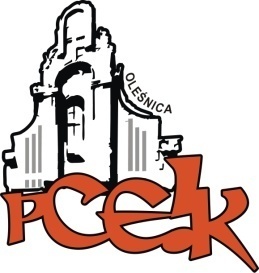 Z a p r a s z a m ynauczycieli wychowawców oraz wszystkich zainteresowanych nauczycieli na warsztaty:
Radzenie sobie z konfliktem i wyciąganie z niego korzyści.KOD: W89Termin:  16 marca 2017 r. o godzinie:  16.00Czas trwania:  4 godziny dydaktyczne Osoba prowadząca: Iwona Haba – Wrocławianka od urodzenia. Psycholog, doświadczony trener i asesor. Absolwentka Uniwersytetu Wrocławskiego. Współpracownik Uniwersytetu Wrocławskiego, Wyższej Szkoły Zarządzania i Bankowości. Ukończyła Podyplomowe Studium Socjoterapii oraz Szkołę Trenerów “Sieć” przy PTP. Dziedziny zainteresowania: psychologia zarządzania, zachowania organizacyjne, komunikacja społeczna, negocjacje i psychologia konfliktów interpersonalnych, twórcze rozwiązywanie problemów, standardy obsługi klienta, asertywność, radzenie sobie ze stresem, podnoszenie potencjału kierowniczego i pracowniczego, rozwijanie talentów, motywacja, prowadzenie treningów grupowych i in. Od lat związana z edukacją – wykładowca, psycholog czołowych wrocławskich liceów.Cele główne: Doskonalenie umiejętności radzenia sobie z konfliktem.Cele szczegółowe:Doskonalenie umiejętności diagnozowania przyczyn konfliktówDoskonalenie wiedzy i umiejętności w zakresie postępowania w sytuacjach konfliktowychDoskonalenie procesu komunikacji i zachowań asertywnych w sytuacjach konfliktowychDoskonalenie umiejętności stosowania adekwatnych zachowań negocjacyjnych w sytuacjach trudnych, konfliktowych.Zagadnienia:Radzenie sobie z konfliktem - indywidualny styl interpretacji i radzenia sobie z sytuacją konfliktową.Sytuacje problemowe. Sposoby radzenia sobie z konfliktem w grupie:Negocjacje jako jedna z technik radzenia sobie w sytuacji konfliktowejNegocjacje w relacji nauczyciel – uczeń/ nauczyciel – rodzic (i inne) jako specyficzna sytuacja negocjacyjnaUmiejętności komunikacyjne użyteczne w procesie negocjacjiTechniki konstruowania i zadawania pytańKomunikowanie wartości, potrzeb i oczekiwańTrzy fundamentalne style negocjacyjne i ich zastosowanie w pracy nauczycielaWybór między stylami negocjacyjnymi w zależności od zmieniających się uwarunkowań sytuacyjnych i typu rozmówcyTechniki asertywnej komunikacji wspomagające zarządzanie konfliktemAsertywne mówienie “nie”Asertywne radzenie sobie z różnymi typami krytyki Krytykowanie innych; jak i kiedy krytykować aby nasz komunikat był nie tylko asertywny ale i konstruktywnyOsoby zainteresowane udziałem w formie doskonalenia prosimy o przesyłanie zgłoszeń do 13.03.2017 r. Zgłoszenie na szkolenie następuje poprzez wypełnienie formularza (załączonego do zaproszenia) i przesłanie go pocztą mailową do PCEiK. Ponadto przyjmujemy telefoniczne zgłoszenia na szkolenia. W przypadku korzystania z kontaktu telefonicznego konieczne jest wypełnienie formularza zgłoszenia w dniu rozpoczęcia szkolenia. Uwaga! Ilość miejsc ograniczona. Decyduje kolejność zapisów.Odpłatność:nauczyciele z placówek oświatowych prowadzonych przez Miasta i Gminy, które podpisały z PCEiK porozumienie dotyczące doskonalenia zawodowego nauczycieli na 2017 rok oraz z placówek prowadzonych przez Starostwo Powiatowe w Oleśnicy  - 40 złnauczyciele z placówek oświatowych prowadzonych przez Miasta i Gminy, które nie podpisały z PCEiK porozumienia dotyczącego doskonalenia zawodowego nauczycieli na 2017 rok  – 80 złWpłaty na konto bankowe Numer konta: 26 9584 0008 2001 0011 4736 0005Rezygnacja z udziału w formie doskonalenia musi nastąpić w formie pisemnej faxem na numer: 071 314 01 72, najpóźniej na 3 dni robocze przed rozpoczęciem szkolenia. Rezygnacja w terminie późniejszym wiąże się z koniecznością pokrycia kosztów organizacyjnych w wysokości 50%. Nieobecność na szkoleniu lub konferencji nie zwalnia z dokonania opłaty.